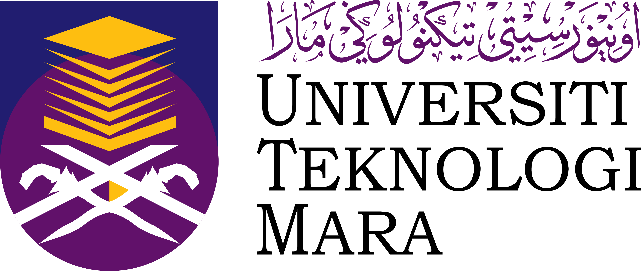 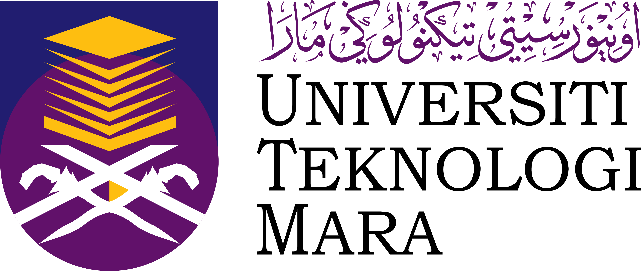 PERLEMBAGAANBAHAGIAN IPERMULAANTajuk ringkas dan mula berkuatkuasa.Tafsiran.BAHAGIAN IIPERSATUANPenubuhan Persatuan.Fungsi Persatuan.Kuasa Persatuan.Laporan Persatuan.Penasihat Persatuan.Kumpulan Wang Persatuan.BAHAGIAN IIIKEAHLIANKeahlian.Syarat-syarat keahlian.Prosedur keahlian.Hak ahli.Kewajipan ahli.Menarik diri.Pembatalan keahlian.Keterhentian keahlian.Daftar Persatuan.BAHAGIAN IVJAWATANKUASA KERJAJawatankuasa Kerja.Kuasa dan fungsi Jawatankuasa Kerja.Pencalonan anggota Jawatankuasa Kerja.Tempoh jawatan.Pembatalan perlantikan.Keterhentian keanggotaan.Perletakan jawatan.BAHAGIAN VMESYUARAT AGONGMesyuarat Agong Tahunan.Mesyuarat Agong Luar Biasa.Agenda Mesyuarat Agong Tahunan.Kuasa dan fungsi Mesyuarat Agong.Majoriti resolusi Mesyuarat Agong dan prosedur.BAHAGIAN VIPEMBUBARAN PERSATUANPembubaran, penggantungan Persatuan.Pembubaran, penggantungan di bawah undang-undang.BAHAGIAN VIIPINDAAN PERLEMBAGAANPindaan Perlembagaan.BAHAGIAN VIIIPENTAFSIRAN PERLEMBAGAANPenafsiran Perlembagaan.BAHAGIAN IXAMLambang, bendera dll. Persatuan.Penalti am.Kuasa Timbalan Naib Canselor Hal Ehwal Pelajar untuk memberi arahan, garis panduan.Pemeriksaan rekod.Perlembagaan sebagai dokumen awam.JADUAL PERTAMAJADUAL KEDUAJADUAL KETIGASebuah Perlembagaan untuk menubuhkan, mengawal selia dan mentadbir Persatuan . . . . . . . . . . . . . . . . dan bagi perkara-perkara lain yang berkaitan dengannya.BAHAGIAN IPERMULAANPERKARA 1Tajuk ringkas dan mula berkuatkuasa. Perlembagaan ini bolehlah dinamakan Perlembagaan Persatuan …………………………………, Universiti Teknologi MARA.Perlembagaan ini hendaklah mula berkuatkuasa pada tarikh yang ditetapkan oleh Timbalan Naib Canselor Hal Ehwal Pelajar atau wakilnya.PERKARA 2Tafsiran.Dalam Perlembagaan ini, melainkan jika konteksnya menghendaki makna yang lain – “ahli” ertinya pelajar yang mendaftar dan menganggotai Persatuan …………………….. ;“Akta Institusi-Institusi Pelajaran (Tatatertib) 1976” ertinya Akta 174 ;“Akta Universiti Teknologi MARA 1976” ertinya Akta 173 ;“Bendahari” ertinya anggota Persatuan  ………………………., dengan nama apa jua disebut, yang bertanggungjawab atas kewangan, yang dilantik dibawah Perkara 18;“Bendahari Universiti” ertinya pegawai utama kewangan Universiti, dengan nama apa jua disebut, yang dilantik di bawah Seksyen 22, Akta Universiti Teknologi MARA 1976 dan termasuklah wakilnya ; “Daftar Persatuan” ertinya Daftar Persatuan …………………………, Universiti Teknologi MARA yang disimpan dan disenggara di bawah Perkara 17 ;“Jawatankuasa Kerja” ertinya Jawatankuasa Kerja, dengan nama apa jua disebut, Persatuan yang ditubuhkan di bawah Perkara 18 ;“kakitangan” ertinya –mana-mana pegawai atau pengkhidmat Universiti ;mana-mana orang yang dilantik sebagai pensyarah oleh Lembaga Pengarah Universiti, dan termasuklah profesor kanan, profesor, profesor madya, penolong profesor, reader, pensyarah kanan, penolong pensyarah, dan tutor ; atau mana-mana orang yang digunakhidmat oleh Universiti ;“Kumpulan Wang” ertinya Kumpulan Wang Persatuan ………………………… , Universiti  Teknologi MARA yang ditubuhkan di bawah Perkara 8 ;“Menteri” ertinya Menteri yang bertanggungjawab atas pendidikan ;“Naib Canselor” ertinya Naib Canselor Universiti yang dilantik di bawah Seksyen 20, Akta Universiti Tekologi MARA 1976 dan termasuklah mana-mana orang lain, dengan nama apa jua disebut, yang dilantik sebagai ketua pegawai eksekutif Universiti, dan “Timbalan Naib Canselor” hendaklah ditafsirkan sewajarnya ;“Pelajar” ertinya seseorang pelajar berdaftar Universiti yang mengikuti apa-apa jenis kursus pengajian di Universiti ;“Penasihat Persatuan” ertinya Penasihat Persatuan ……………………… yang dilantik di bawah Perkara 7 dan termasuklah wakilnya ;“Persatuan” atau “……………..” ertinya Persatuan ………………………….., Universiti Teknologi MARA yang ditubuhkan di bawah Perkara 3;“Presiden” ertinya ketua Persatuan ………………………., dengan nama apa jua disebut, yang dilantik di bawah Perkara 18;“Setiausaha” ertinya ketua pentadbiran Persatuan ……………………., dengan nama apa jua disebut, yang dilantik di bawah Perkara 18;“Universiti” atau “UiTM” ertinya Universiti Teknologi MARA yang ditubuhkan di bawah Seksyen 3, Akta Universiti Teknologi MARA 1976 dan termasuklah sesuatu Cawangan.BAHAGIAN IIPERSATUANPERKARA 3Penubuhan Persatuan.Maka adalah ditubuhkan suatu persatuan pelajar yang hendaklah dikenali sebagai “Persatuan ……………………., Universiti Teknologi MARA” di bawah Seksyen 8, Akta Institusi-Institusi Pelajaran (Tatatertib) 1976.Persatuan yang ditubuhkan di bawah Fasal (1) tidak dibenarkan menggunakan apa-apa nama – negeri, wilayah, daerah, mukim, kampung atau apa-apa nama lain yang membawa maksud kenegerian atau kedaerahan; agama atau kepercayaan atau apa-apa nama lain yang membawa maksud keagamaan atau kepercayaan; dankumpulan etnik atau suku kaum.pada nama Persatuan.Persatuan adalah dibenarkan bersekutu dengan mana-mana persatuan, pertubuhan, badan atau kumpulan orang di luar Universiti tetapi persekutuan ini adalah tertakluk kepada kelulusan Menteri atau wakilnya.PERKARA 4Fungsi Persatuan.Fungsi Persatuan adalah seperti yang diperuntukkan dalam Jadual Pertama.PERKARA 5Kuasa Persatuan.Persatuan hendaklah mempunyai kuasa – menganjurkan apa-apa kegiatan berbentuk kebersihan dan pengekalan alam sekitar seperti gotong-royong, rubbish hunt dan lain-lain ;menganjurkan apa-apa kegiatan berbentuk latihan jasmani seperti program bina semangat, jalan lasak, kembara, ekspedisi, latihan pengekalan hutan, kawad dan lain-lain ;menganjurkan apa-apa kegiatan berbentuk keintelektualan dan akademik seperti kursus, konvensyen, seminar, persidangan, pameran, ekspo, forum, bengkel, pertandingan, kuiz, ceramah, misi akademik, nasihat kerjaya, lawatan industri, lawatan sambil belajar dan lain-lain;menganjurkan apa-apa kegiatan berbentuk kepimpinan seperti kursus, konvensyen, seminar, persidangan, pameran, ekspo, forum, bengkel, pertandingan, kuiz, ceramah, lawatan sambil belajar dan lain-lain aktiviti kepimpinan; menganjurkan apa-apa kegiatan berbentuk keagamaan dan pembinaan insan seperti tilawah, syarahan, berzanji, tafsir, hafazan, nasyid, kursus, konvensyen, seminar, persidangan, pameran, ekspo, forum, bengkel, pertandingan, kuiz, ceramah dan lain-lain aktiviti keagamaan.menganjurkan apa-apa kegiatan sosial kebudayaan seperti makan malam, malam anugerah kecemerlangan, jamuan teh, malam kesenian dan kebudayaan, persembahan kebudayaan, sajak, puisi, pantun, syair, pidato, debat, bahas, drama, cerpen, cereka, teater, koir, nyanyian, tarian, kompang, gamelan dan peralatan muzik yang lain, dan lain-lain aktiviti sosial kebudayaan;menganjurkan apa-apa aktiviti berasaskan khidmat masyarakat seperti projek anak angkat, lawatan ke rumah orang tua dan anak yatim, gotong-royong, pameran, ekspo dan lain-lain aktiviti berasaskan khidmat masyarakat; menganjurkan apa-apa aktiviti sukan termasuk sukaneka dan permainan tradisional;tertakluk kepada Kaedah 7, Kaedah-Kaedah Institusi-Institusi Pelajaran (Tatatertib Pelajar-Pelajar) 1976, mengadakan apa-apa mesyuarat dengan semua atau mana-mana kumpulan ahli Persatuan;tertakluk kepada Kaedah 10, Kaedah-Kaedah Institusi-Institusi Pelajaran (Tatatertib Pelajar-Pelajar) 1976, menerbitkan, membahagi-bahagi atau mengedarkan apa-apa dokumen;tertakluk kepada Kaedah 11, Kaedah-Kaedah Institusi-Institusi Pelajaran (Tatatertib Pelajar-Pelajar) 1976, menganjurkan, menjalankan atau menyertai apa-apa kegiatan di luar Universiti;tertakluk kepada Seksyen 11, Akta Institusi-Institusi Pelajaran (Tatatertib) 1976, mengumpulkan wang atau harta lain dengan cara pungutan, derma, penajaan, rayuan dan lain-lain punca;tertakluk kepada Seksyen 10, Akta Institusi-Institusi Pelajaran (Tatatertib) 1976, bekerjasama, berhubung atau bersekutu dengan mana-mana persatuan, pertubuhan, badan atau kumpulan orang;menubuhkan, dari semasa ke semasa, jawatankuasa-jawatankuasa ad hoc dari kalangan ahli-ahli Persatuan bagi maksud-maksud atau tujuan-tujuan tertentu; danuntuk melakukan apa-apa perkara lain yang difikirkan perlu untuk membolehkannya melaksanakan fungsinya dengan berkesan.Walau apa pun Perenggan (1)(I), Persatuan tidak boleh mengarahkan apa-apa kutipan wang atau harta lain bagi tujuan yuran atau lain-lain bayaran Persatuan sehingga mendapat kelulusan mana-mana Mesyuarat Agong dan Penasihat Persatuan.Persatuan dilarang menubuhkan – apa-apa persatuan pelajar di peringkat kolej atau Universiti; atauapa-apa jawatankuasa ad hoc yang menyerupai atau menjalankan fungsi dan kuasa sebuah persatuan pelajar di peringkat kolej atau Universiti.Walau apa pun Fasal (1), Timbalan Naib Canselor Hal Ehwal Pelajar atau wakilnya boleh, menurut budi bicara mutlaknya, tanpa memberi apa-apa sebab baginya mengenakan apa-apa syarat ke atas kuasa-kuasa, mengubahsuai, menambah, menghad atau membatalkan kuasa-kuasa Persatuan.PERKARA 6Laporan Persatuan.Persatuan hendaklah memberi Timbalan Naib Canselor Hal Ehwal pelajar, dan mana-mana kakitangan Universiti sebagaimana yang diarahkan oleh Timbalan Naib Canselor Hal Ehwal Pelajar, laporan mengenai pentadbiran, organisasi, kewangan dan kegiatan-kegiatannya sebagaimana yang dikehendaki atau diarahkan oleh Timbalan Naib Canselor Hal Ehwal Pelajar pada setiap akhir semester.Walau apa pun Fasal (1), Timbalan Naib Canselor Hal Ehwal Pelajar boleh mengarahkan Persatuan untuk memberi Timbalan Naib Canselor Hal Ehwal Pelajar, dan mana-mana kakitangan Universiti sebagaimana yang diarahkan oleh Timbalan Naib Canselor Hal Ehwal Pelajar, laporan mengenai pentadbiran, organisasi, kewangan dan kegiatan-kegiatannya sebagaimana yang dikehendaki atau diarahkan oleh Timbalan Naib Canselor Hal Ehwal Pelajar pada bila-bila masa.PERKARA 7Penasihat Persatuan.Persatuan hendaklah mempunyai seorang atau beberapa kakitangan Universiti yang bertindak sebagai penasihat kepada Persatuan.Penasihat Persatuan hendaklah dilantik oleh Timbalan Naib Canselor Hal Ehwal Pelajar atau wakilnya atas cadangan Jawatankuasa Kerja atau Jawatankuasa Penaja Persatuan, mengikut mana-mana yang berkenaan.Walau apa pun Fasal (2), Timbalan Naib Canselor Hal Ehwal Pelajar atau wakilnya boleh, menurut budi bicara mutlaknya, tanpa memberi apa-apa sebab baginya menolak cadangan Jawatankuasa Kerja atau Jawatankuasa Penaja Persatuan, mengikut mana-mana yang berkenaan, dan melantik seorang atau beberapa kakitangan Universiti lain untuk menjadi Penasihat Persatuan.Pelantikan Penasihat Persatuan boleh pada bila-bila masa dibatalkan oleh Timbalan Naib Canselor Hal Ehwal Pelajar atau wakilnya tanpa memberikan apa-apa sebab mengenainya.Penasihat Persatuan hendaklah, tertakluk kepada Perlembagaan ini dan Akta Institusi-Institusi Pelajaran (Tatatertib) 1976, mempunyai kuasa dan fungsi berikut – mengawasi dan menyelia pentadbiran Persatuan supaya mencapai objektif dan matlamat Persatuan.memberi nasihat dan tunjuk ajar kepada ahli-ahli Persatuan mengenai tugas-tugas berpersatuan dan kepimpinan;meminta apa-apa maklumat mengenai pentadbiran atau kewangan Persatuan, Jawatankuasa Kerja atau mana-mana jawatankuasa ad hoc;memeriksa rekod-rekod Persatuan, Jawatankuasa Kerja atau mana-mana jawatankuasa ad hoc;melaksanakan segala kuasa dan fungsi seperti yang diperuntukkan oleh Perlembagaan ini dan Akta Institusi-Institusi Pelajaran (Tatatertib) 1976; danapa-apa kuasa dan fungsi lain seperti yang ditentukan oleh Timbalan Naib Canselor Hal Ehwal Pelajar atau wakilnya yang tidak tak konsisten dengan Perlembagaan ini atau Akta Institusi-Institusi Pelajaran (Tatatertib) 1976.PERKARA 8Kumpulan Wang Persatuan.Bagi maksud Perlembagaan ini maka dengan ini ditubuhkan suatu kumpulan wang yang dinamakan “Kumpulan Wang Persatuan …………………….., Universiti Teknologi MARA” yang hendaklah ditadbir dan dikawal oleh Jawatankuasa Kerja.Tertakluk kepada Seksyen 11, Akta Institusi-Institusi Pelajaran (Tatatertib) 1976, Kumpulan Wang hendaklah terdiri daripada – program, projek atau aktiviti Persatuan yang mendatangkan hasil kewangan;derma-derma dan penajaan sama ada dari dalam atau luar Universiti, tertakluk kepada kelulusan Universiti;peruntukan dari Universiti; dansegala jumlah wang atau harta lain yang mungkin dengan apa-apa cara menjadi kena dibayar kepada atau terletak hak pada Persatuan dengan apa-apa perkara yang bersampingan dengan fungsi-fungsi dan kuasa-kuasanya, tertakluk kepada kelulusan Universiti.Bendahari hendaklah menyerahkan semua hasil kewangan Kumpulan Wang di bawah Fasal (2) kepada Bendahari Universiti untuk dimasukkan ke dalam Tabung Kegiatan dan Kokurikulum Pelajar atau Tabung Amanah Kolj, mengikut mana-mana yang berkenaan.Kumpulan Wang hendaklah dibelanjakan bagi maksud – membayar apa-apa perbelanjaan yang dilakukan dengan sah oleh Persatuan;menyumbang kepada badan atau organisasi yang dianggotai Persatuan;membayar apa-apa belanja, kos atau perbelanjaan lain yang dilakukan atau di setuju-terima dengan sepatutnya oleh Persatuan pada melaksanakan fungsi-fungsinya atau menjalankan kuasanya di bawah Perlembagaan ini; danpada amnya, membayar apa-apa perbelanjaan untuk melaksanakan peruntukan-peruntukan Perlembagaan ini.Walau apa pun Fasal (4), Timbalan Naib Canselor Hal Ehwal Pelajar atau wakilnya boleh, menurut budi bicara mutlaknya, tanpa memberi apa-apa sebab baginya mengubahsuai, menambah atau menghadkan maksud perbelanjaan Kumpulan Wang atau mengenakan apa-apa syarat ke atas perbelanjaan Kumpulan Wang.Tiada apa-apa jua yang terkandung dalam Fasal (2) dan (4) memberikan hak kepada Persatuan atau mana-mana ahli atau pemegang jawatannya untuk menggunakan Kumpulan Wang Persatuan, sama ada secara langsung atau tak langsung, bagi memajukan tujuan suatu – parti politik;badan kesatuan sekerja; ataumana-mana persatuan, pertubuhan, badan atau kumpulan orang seperti yang ditentukan oleh Timbalan Naib Canselor Hal Ehwal Pelajar atau wakilnya.Akaun-akaun Kumpulan Wang hendaklah – disimpan dan disenggara oleh Bendahari dengan sepatutnya; dan  akaun-akaun tersebut hendaklah diaudit oleh seseorang yang dilantik oleh Penasihat Persatuan dan edarkan kepada ahli-ahli Persatuan pada setiap akhir semester.Adalah menjadi tanggungjawab Bendahari untuk menjawab apa-apa soalan atau pertanyaan dari Timbalan Naib Canselor Hal Ehwal Pelajar atau wakilnya atau mana-mana ahli Persatuan, mengenai akaun-akaun Kumpulan Wang.BAHAGIAN IIIKEAHLIANPERKARA 9Keahlian.Ahli-ahli Persatuan hendaklah terdiri daripada – Mereka yang turut sama dalam permohonan untuk mendaftarkan Persatuan ini; danMereka yang diterima menjadi ahli Persatuan selepas pendaftaran mengikut Perlembagaan ini dari semasa ke semasa.Semua ahli adalah sama rata di sisi Perlembagaan ini dan berhak menikmati dan menanggung segala hak, tugas dan kewajipan yang diberi kepada, diadakan atau ditanggungkan ke atasnya oleh Perlembagaan ini dan Akta Institusi-Institusi Pelajaran (Tatatertib) 1976.Kecuali sebagaimana yang dibenarkan oleh Perlembagaan ini dan Akta Institusi-Institusi Pelajaran (Tatatertib) 1976, tidaklah boleh ada pembezaan terhadap mana-mana ahli semata-mata sebab peruntukan-peruntukan Perenggan (1)(a) atau (b).PERKARA 10Syarat-syarat keahlian.Syarat-syarat keahlian Persatuan hendaklah ditentukan oleh Mesyuarat Agong Tahunan dan mendapat persetujuan dan kelulusan Penasihat Persatuan sebelum dikuatkuasakan.Walau apa pun Fasal (1) – Persatuan hendaklah terdiri daripada ahli-ahli yang merupakan pelajar Universiti; dan Timbalan Naib Canselor Hal Ehwal Pelajar atau wakilnya boleh, menurut budi bicara mutlaknya, tanpa memberi apa-apa sebab baginya mengubahsuai, menambah, menghad atau membatalkan syarat-syarat keahlian Persatuan.PERKARA 11Prosedur keahlian.Permohonan menjadi ahli Persatuan hendaklah dibuat dalam borang permohonan rasmi Persatuan seperti yang disediakan oleh Jawatankuasa Kerja dan dialamatkan kepada Setiausaha.Permohonan di bawah Fasal (1) hendaklah dipertimbangkan oleh – Jawatankuasa Kerja; ataumana-mana anggota Jawatankuasa Kerja yang diberi kuasa oleh Jawatankuasa Kerja,dan Jawatankuasa Kerja atau anggota tersebut boleh, atas budi bicara mutlaknya, menerima atau menolak permohonan di bawah Fasal (1).Permohonan yang diterima di bawah Fasal (2) hendaklah, dengan seberapa segera, didaftarkan di dalam Daftar Persatuan dan pemohon keahlian Persatuan hendaklah disifatkan sebagai telah mendaftar.Walau apa pun Fasal (1), (2) dan (3), Jawatankuasa Kerja boleh menetapkan prosedur-prosedur keahlian lain, termasuk prosedur rayuan bagi permohonan keahlian yang ditolak, bagi melicinkan pentadbiran pendaftaran ahli Persatuan.PERKARA 12Hak Ahli.Setiap ahli Persatuan berhak – tertakluk kepada Fasal 20(2), mencalonkan mana-mana ahli untuk memegang apa-apa jawatan dalam Jawatankuasa Kerja;tertakluk kepada Fasal 20(2), dicalonkan untuk memegang apa-apa jawatan dalam Jawatankuasa Kerja;meminta dan melihat rekod-rekod Persatuan;menghadiri dan menyertai mana-mana Mesyuarat Agong, majlis umum dan program-program lain Persatuan;mengundi dalam mana-mana Mesyuarat Agong atau jawatankuasa ad hoc yang dianggotainya atas apa-apa usul, resolusi, cadangan, pencalonan, isu atau perkara;mencadangkan, bertanya, memberi pendapat, bercakap, menyokong, atau menentang apa-apa usul, resolusi, cadangan, pencalonan, isu atau perkara dalam mana-mana Mesyuarat Agong atau jawatankuasa ad hoc yang dianggotainya;menganggotai apa-apa jawatankuasa ad hoc Persatuan yang ditubuhkan bagi maksud-maksud dan tujuan-tujuan tertentu; danmelaksanakan segala hak ahli Persatuan seperti yang diperuntukkan oleh Perlembagaan ini dan Akta Institusi-Institusi Pelajaran (Tatatertib) 1976.PERKARA 13Kewajipan ahli.Setiap ahli Persatuan berkewajipan untuk – menghormati dan mematuhi Perlembagaan Persatuan;mengharumkan nama dan menaikkan imej Persatuan dan Universiti Teknologi MARA;menunjukkan tanda dan rasa hormat kepada mana-mana Mesyuarat Agong atau jawatankuasa ad hoc yang dianggotainya;menjaga adab dan tata susila dalam mana-mana Mesyuarat Agong atau jawatankuasa ad hoc yang dianggotainya;mengelakkan apa-apa perbuatan yang boleh mengganggu perjalanan mana-mana Mesyuarat Agong atau jawatankuasa ad hoc yang dianggotainya;menghormati dan melaksanakan resolusi-resolusi atau keputusan-keputusan Jawatankuasa Kerja, mana-mana Mesyuarat Agong atau jawatankuasa ad hoc sama ada umum atau khusus;membayar yuran dan lain-lain bayaran Persatuan;melaksanakan semua tugas yang diamanahkan oleh Persatuan kepadanya; dan pada amnya melaksanakan peruntukan-peruntukan Perlembagaan ini.PERKARA 14Menarik diri.Seseorang ahli Persatuan boleh menarik diri daripada menjadi ahli Persatuan pada bila-bila masa – dengan memberikan notis secara bertulis kepada Setiausaha; danSetiausaha hendaklah, dengan seberapa segera, mengeluarkan nama ahli tersebut dari Daftar Persatuan dan disifatkan sebagai tidak lagi menganggotai Persatuan.PERKARA 15Pembatalan keahlian.Penasihat Persatuan, setelah menerima aduan dari Jawatankuasa Kerja untuk membatalkan keahlian seseorang ahli, atau Timbalan Naib Canselor Hal Ehwal Pelajar atau wakilnya hendaklah membatalkan keahlian seseorang ahli Persatuan – jika kelakuannya, sama ada berkaitan dengan kewajipannya sebagai ahli Persatuan atau selainnya, adalah sedemikian rupa hingga memburukkan nama Persatuan atau Universiti; ataujika dia telah didapati tidak aktif dalam Persatuan untuk tempoh tidak kurang dari satu semester.Pembatalan keahlian di bawah Fasal (1) hendaklah dilaksanakan – setelah ahli tersebut diberi peluang untuk membuat representasi bertulis terhadap aduan yang dibuat terhadapnya; danPenasihat Persatuan, Timbalan Naib Canselor Hal Ehwal Pelajar atau wakilnya hendaklah, apabila berpuashati bahawa aduan di bawah Fasal (1) telah dibuktikan, mengarahkan supaya keahlian ahli tersebut dibatalkan.Seseorang ahli yang telah dibatalkan keahliannya di bawah Fasal (1) hendaklah dikeluarkan namanya dari Daftar Persatuan dan disifatkan sebagai tidak lagi menganggotai Persatuan.Keputusan Penasihat Persatuan, Timbalan Naib Canselor Hal Ehwal Pelajar atau wakilnya di bawah Perenggan (2)(b) adalah muktamad.PERKARA 16Keterhentian keahlian.Seseorang ahli Persatuan hendaklah terhenti daripada menjadi ahli Persatuan – jika keahliannya dibatalkan;jika dia tidak lagi menjadi ahli Persatuan; ataujika dia tidak lagi menjadi pelajar Universiti.PERKARA 17Daftar Persatuan.Setiausaha hendaklah menyimpan dan menyenggara suatu daftar yang disebut “Daftar Persatuan ……………………, Universiti Teknologi MARA”.Daftar Persatuan hendaklah disimpan dalam apa-apa bentuk dan pada apa-apa bahan sebagaimana yang ditetapkan oleh Jawatankuasa Kerja.Daftar Persatuan hendaklah mengandungi butir-butir ahli Persatuan seperti – nama penuh;jawatan dalam Persatuan, jika ada;gambar ukuran pasport berwarna;alamat tetap;no. kad pengenalan Universiti;no. kad pengenalan persekutuan;kursus dan kod kursus; danapa-apa butiran ahli Persatuan yang difikirkan perlu oleh Setiausaha.Setiausaha bolehlah membuat apa-apa arahan dan peraturan berkenaan Daftar Persatuan.BAHAGIAN IVJAWATANKUASA KERJAPERKARA 18Jawatankuasa Kerja.Maka hendaklah ditubuhkan suatu jawatankuasa pentadbiran yang hendaklah dikenali sebagai “Jawatankuasa Kerja Persatuan ………………………”.Jawatankuasa Kerja hendaklah terdiri daripada –seorang Presiden;seorang Timbalan Presiden;seorang Setiausaha;seorang Bendahari; dantidak kurang dari tujuh dan tidak lebih dari lima belas anggota lain yang portfolionya akan ditentukan oleh Presiden.Anggota Jawatankuasa Kerja di bawah Fasal (2) hendaklah dilantik oleh Penasihat Persatuan secara bertulis setelah dipilih oleh ahli-ahli Persatuan dalam Mesyuarat Agong Tahunan.Tiada seorang pun anggota Jawatankuasa Kerja di bawah Fasal (2) boleh memegang lebih dari satu jawatan dalam Jawatankuasa Kerja pada suatu masa.Peruntukan-peruntukan Jadual Kedua hendaklah terpakai bagi Jawatankuasa Kerja.PERKARA 19Kuasa dan fungsi Jawatankuasa Kerja.Jawatankuasa Kerja hendaklah menjadi badan eksekutif Persatuan dan boleh menjalankan semua kuasa dan fungsi yang diberi kepada Persatuan, kecuali sebagaimana yang diperuntukkan selainnya oleh Perlembagaan ini atau Akta Institusi-Institusi Pelajaran (Tatatertib) 1976.PERKARA 20Pencalonan anggota Jawatankuasa Kerja.Anggota Jawatankuasa Kerja yang dilantik di bawah Fasal 18(2) hendaklah dicalonkan dan dipilih oleh ahli-ahli Persatuan dalam Mesyuarat Agong Tahunan.Syarat-syarat pencalonan di bawah Fasal (1) ialah – dia ialah seorang pelajar Universiti;dia ialah seorang ahli Persatuan;dia tidak mempunyai prosiding tatatertib belum diputuskan terhadapnya;dia tidak pernah didapati bersalah atas suatu kesalahan tatatertib;dia telah menduduki peperiksaan pertamanya berkenaan dengan kursus pengajiannya;dia telah lulus dalam peperiksaan yang lalu yang diadakan berkenaan dengan kursus pengajiannya; dan apa-apa syarat lain yang ditetapkan oleh mana-mana Mesyuarat Agong.Dalam mencalonkan dan memilih anggota-anggota Jawatankuasa Kerja, Mesyuarat Agong Tahunan boleh menentukan prosedurnya sendiri.PERKARA 21Tempoh jawatan.Tertakluk kepada peruntukan-peruntukan Perlembagaan ini, seseorang anggota Jawatankuasa Kerja yang dilantik di bawah Fasal 18(2) hendaklah memegang jawatan– sehingga cukup tempoh satu tahun pelantikannya; atausehingga Mesyuarat Agong Tahunan yang seterusnya,yang mana terdahulu, dan adalah layak untuk dicalon dan dilantik semula.PERKARA 22Pembatalan pelantikan.Timbalan Naib Canselor Hal Ehwal Pelajar atau wakilnya hendaklah membatalkan pelantikan seseorang anggota Jawatankuasa Kerja yang dilantik di bawah Fasal 18(2) – jika kelakuannya, sama ada berkaitan dengan kewajipannya sebagai anggota Jawatankuasa Kerja atau selainnya, adalah sedemikian rupa hingga memburukkan nama Jawatankuasa Kerja, Persatuan atau Universiti;jika ada terhadapnya prosiding tatatertib belum diputuskan atau telah didapati bersalah atas sesuatu kesalahan tatatertib;jika dia belum lagi menduduki peperiksaan pertamanya berkenaan dengan kursus pengajiannya; ataudia telah gagal dalam, atau tidak menduduki peperiksaan yang lalu yang diadakan berkenaan dengan kursus pengajiannya.Dalam membatalkan pelantikan seseorang anggota Jawatankuasa Kerja – seseorang anggota Jawatankuasa Kerja bolehlah membuat representasi bertulis kepada Timbalan Naib Canselor Hal Ehwal Pelajar atau wakilnya menyatakan mengapa pelantikannya tidak perlu dibatalkan; dan Timbalan Naib Canselor Hal Ehwal Pelajar atau wakilnya hendaklah, apabila berpuashati bahawa mana-mana sebab dalam Perenggan (1)(a), (b), (c) atau (d) telah dibuktikan, mengarahkan supaya pelantikan anggota tersebut dibatalkan.Keputusan Timbalan Naib Canselor Hal Ehwal Pelajar atau wakilnya di bawah Perenggan (2)(b) adalah muktamad.PERKARA 23Keterhentian keanggotaan.Seseorang anggota Jawatankuasa Kerja yang dilantik dibawah Fasal 18(2) hendaklah terhenti daripada menjadi seorang anggota – jika dia tidak menghadiri mesyuarat Jawatankuasa Kerja tiga kali berturut-turut tanpa kebenaran Setiausaha; jika pelantikannya dibatalkan;jika dia tidak lagi menjadi ahli Persatuan;jika dia tidak lagi menjadi pelajar Universiti; ataujika dia meletakkan jawatannya.PERKARA 24Perletakan jawatan.Seseorang anggota Jawatankuasa Kerja yang dilantik di bawah Fasal 18(2) boleh meletakkan jawatan pada bila-bila masa dengan memberikan notis dua minggu secara bertulis kepada Penasihat Persatuan.BAHAGIAN VMESYUARAT AGONGPERKARA 25Mesyuarat Agong Tahunan.Tertakluk kepada Perlembagaan ini dan Akta Institusi-Institusi Pelajaran (Tatatertib) 1976, kuasa tertinggi bagi Persatuan hendaklah terletak hak kepada Mesyuarat Agong Persatuan.Tertakluk kepada Kaedah 7, Kaedah-Kaedah Institusi-Institusi Pelajaran (Tatatertib Pelajar-Pelajar) 1976, Persatuan hendaklah mempunyai dua jenis Mesyuarat Agong iaitu – Mesyuarat Agong Tahunan; danMesyuarat Agong Luar Biasa.Mesyuarat Agong Tahunan hendaklah dihadiri oleh –Penasihat Persatuan;semua anggota Jawatankuasa Kerja; danahli-ahli Persatuan.Mesyuarat Agong Tahunan hendaklah diadakan oleh Jawatankuasa Kerja dalam tempoh tidak melebihi empat puluh lima hari dari tarikh permulaan tahun akademik Universiti.Notis bertulis serta agenda Mesyuarat Agong Tahunan hendaklah disahkan oleh Presiden dan dimaklumkan oleh Setiausaha kepada –Timbalan Naib Canselor Hal Ehwal Pelajar atau wakilnya;Penasihat Persatuan;setiap anggota Jawatankuasa Kerja; danahli-ahli Persatuan,tujuh hari sebelum tarikh mesyuarat itu diadakan.Presiden hendaklah mempengerusikan Mesyuarat Agong Tahunan dan semasa ketiadaannya, Jawatankuasa Kerja hendaklah memilih salah seorang daripada mereka untuk mempengerusikan Mesyuarat Agong Tahunan.(a) Jawatankuasa Kerja hendaklah menyebabkan supaya minit Mesyuarat Agong                  Tahunan disenggarakan dan disimpan dalam bentuk yang sepatutnya.Salinan minit Mesyuarat Agong Tahunan hendaklah dikemukakan kepada Timbalan Naib Canselor Hal Ehwal Pelajar, dan mana-mana kakitangan Universiti sebagaimana yang diarahkan oleh Timbalan Naib Canselor Hal Ehwal Pelajar, dalam masa tujuh hari selepas tarikh mesyuarat itu diadakan.Kuorum Mesyuarat Agong Tahunan ialah satu perempat daripada jumlah ahli Persatuan. Jika kuorum Mesyuarat Agong Tahunan tidak tercapai selepas menunggu setengah jam dari permulaan mesyuarat, mesyuarat hendaklah ditangguhkan ke suatu tarikh dan masa yang ditetapkan oleh Jawatankuasa Kerja; tetapi ia hendaklah diadakan dalam tempoh tidak melebihi lima belas hari dari penangguhan Mesyuarat Agong Tahunan pertama.PERKARA 26Mesyuarat Agong Luar Biasa.Mesyuarat Agong Luar Biasa bolehlah diadakan setelah meminta nasihat Penasihat Persatuan – jika satu perempat daripada jumlah ahli Persatuan menandatangani surat rasmi memohon kepada Timbalan Naib Canselor Hal Ehwal Pelajar atau wakilnya supaya Mesyuarat Agong Luar Biasa diadakan; ataujika Jawatankuasa Kerja memohon kepada Timbalan Naib Canselor Hal Ehwal Pelajar atau wakilnya supaya Mesyuarat Agong Luar Biasa diadakan.Permohonan yang dibuat di bawah Fasal (1) hendaklah disertakan dengan agenda mesyuarat dan hendaklah diluluskan secara bertulis oleh Timbalan Naib Canselor Hal Ehwal Pelajar atau wakilnya.Timbalan Naib Canselor Hal Ehwal Pelajar atau wakilnya boleh, menurut budi bicara mutlaknya, tanpa memberi apa-apa sebab baginya menolak permohonan yang dibuat di bawah Perenggan (1)(a) atau (b).Presiden hendaklah mempengerusikan Mesyuarat Agong Luar Biasa dan semasa ketiadaannya, Jawatankuasa Kerja hendaklah memilih salah seorang daripada mereka untuk mempengerusikan Mesyuarat Agong Luar Biasa.Notis Mesyuarat Agong Luar Biasa serta agendanya hendaklah disahkan oleh Presiden dan dimaklumkan oleh Setiausaha kepada Penasihat Persatuan dan semua ahli Persatuan sekurang-kurangnya tiga hari sebelum tarikh mesyuarat.Mesyuarat Agong Luar Biasa hendaklah dihadiri oleh – Penasihat Persatuan;semua anggota Jawatankuasa Kerja; danahli-ahli Persatuan.(a) Jawatankuasa Kerja hendaklah menyebabkan supaya minit Mesyuarat Agong      Luar Biasa disenggarakan dan disimpan dalam bentuk yang sepatutnya.Salinan minit Mesyuarat Agong Luar Biasa hendaklah dikemukakan kepada Timbalan Naib Canselor Hal Ehwal Pelajar, dan mana-mana kakitangan Universiti sebagaimana yang diarahkan oleh Timbalan Naib Canselor Hal Ehwal Pelajar, dalam masa tujuh hari selepas tarikh mesyuarat itu diadakan.Kuorum Mesyuarat Agong Luar Biasa ialah satu perempat daripada jumlah ahli Persatuan.Jika kuorum Mesyuarat Agong Luar Biasa tidak tercapai selepas menunggu setengah jam dari permulaan mesyuarat, Mesyuarat Agong Luar Biasa hendaklah diumumkan oleh pengerusi mesyuarat sebagai terbatal.PERKARA 27Agenda Mesyuarat Agong Tahunan.Jawatankuasa Kerja hendaklah membentangkan sebagai agenda Mesyuarat Agong Tahunan – ucapan dasar Presiden Persatuan bagi tahun sebelumnya;laporan pentadbiran, organisasi, kewangan dan kegiatan-kegiatan Persatuan bagi tahun sebelumnya;pencalonan dan pemilihan anggota-anggota Jawatankuasa Kerja baru;ucapan dasar Presiden Persatuan yang baru; danorganisasi dan fungsi Jawatankuasa Kerja.Walau apa pun Fasal (1), Mesyuarat Agong Tahunan boleh menetap dan membincangkan agenda-agenda lain.PERKARA 28Kuasa dan fungsi Mesyuarat Agong.Mesyuarat Agong Tahunan dan Luar Biasa hendaklah, tertakluk kepada Perlembagaan ini dan Akta Institusi-Institusi Pelajaran (Tatatertib) 1976, mempunyai kuasa dan fungsi berikut – untuk membincang, menyoal atau memutuskan apa-apa perkara yang melibatkan kebajikan ahli-ahli Persatuan;untuk membincang, menyoal atau memutuskan apa-apa perkara mengenai pendapatan, perbelanjaan atau penyenggaraan Kumpulan Wang Persatuan;untuk membincang, menyoal atau memutuskan apa-apa perkara mengenai apa-apa aktiviti, program atau projek anjuran Persatuan; untuk membincang, menyoal atau memutuskan apa-apa perkara mengenai Daftar, akaun-akaun, dokumen-dokumen, minit-minit atau lain-lain rekod Persatuan;untuk membincang, menyoal atau memutuskan apa-apa perkara mengenai perhubungan, kerjasama atau persekutuan Persatuan dengan mana-mana persatuan, pertubuhan, badan atau kumpulan orang;untuk membincang, menyoal atau memutuskan apa-apa perkara mengenai perjalanan atau pelaksanaan kuasa-kuasa Persatuan;untuk menjemput mana-mana orang untuk menghadiri mana-mana Mesyuarat Agong bagi maksud menasihatinya tentang apa-apa perkara yang dibincangkan;untuk membincang, menyoal atau memutuskan apa-apa perkara mengenai perjalanan atau pelaksanaan pentadbiran Persatuan;untuk menubuhkan jawatankuasa ad hoc bagi maksud-maksud atau tujuan-tujuan tertentu;untuk mengusir atau membuang mana-mana anggota Jawatankuasa Kerja atau ahli Persatuan daripada mana-mana Mesyuarat Agong;untuk mencalon dan memilih anggota-anggota Jawatankuasa Kerja bagi mengisi kekosongan yang wujud dalam Jawatankuasa Kerja;untuk membuat representasi kepada Timbalan Naib Canselor Hal Ehwal Pelajar atau wakilnya untuk membatalkan pelantikan mana-mana anggota Jawatankuasa Kerja yang dilantik di bawah Fasaln 18(2);untuk menentukan bilangan anggota Jawatankuasa Kerja lain yang dilantik di bawah Perenggan 18(2)(e);untuk mengeluarkan apa-apa arahan atau larangan atau mengenakan apa-apa syarat ke atas Jawatankuasa Kerja atau mana-mana jawatankuasa ad hoc; danuntuk melakukan apa-apa perkara lain yang difikirkan perlu untuk membolehkannya melaksanakan kuasa dan fungsinya dengan berkesan.Walau apa pun Fasal (1), Timbalan Naib Canselor Hal Ehwal Pelajar atau wakilnya boleh, menurut budi bicara mutlaknya, tanpa memberi apa-apa sebab baginya mengenakan apa-apa syarat ke atas kuasa dan fungsi, menambah, mengubahsuai, menghad atau membatalkan kuasa dan fungsi mana-mana Mesyuarat Agong.PERKARA 29Majoriti resolusi Mesyuarat Agong dan prosedur.Resolusi-resolusi Mesyuarat Agong Tahunan dan Luar Biasa hendaklah diambil mengikut undi majoriti mudah ahli Persatuan yang hadir.Setiap ahli Persatuan hendaklah mempunyai satu undi.Undi bolehlah dilakukan mengikut – kiraan undi; atauundi suara.Tertakluk kepada Perlembagaan ini dan Akta Institusi-Institusi Pelajaran (Tatatertib) 1976, Mesyuarat Agong Tahunan dan Luar Biasa boleh menentukan prosedurnya sendiri.BAHAGIAN VIPEMBUBARAN PERSATUANPERKARA 30Pembubaran, penggantungan Persatuan.Persatuan boleh digantung atau dibubarkan jika – tiga perempat daripada jumlah ahli Persatuan mengundi dalam mana-mana Mesyuarat Agong untuk menggantung atau membubarkan Persatuan; danresolusi Mesyuarat Agong di bawah Perenggan (a) diluluskan oleh Penasihat Persatuan.PERKARA 31Pembubaran, penggantungan di bawah undang-undang.Pembubaran atau penggantungan Persatuan boleh, menurut budi bicara mutlaknya, tanpa memberikan apa-apa sebab baginya diarahkan oleh Menteri atau Naib Canselor di bawah Seksyen 9, Akta Institusi-Institusi Pelajaran (Tatatertib) 1976.BAHAGIAN VIIPINDAAN PERLEMBAGAANPERKARA 32Pindaan Perlembagaan.Tertakluk kepada Akta Institusi-Institusi Pelajaran (Tatatertib) 1976, peruntukan-peruntukan asas Perlembagaan ini tidak boleh dipinda.Walau apa pun Fasal (1), apa-apa pindaan bagi – mengadakan peruntukan-peruntukan tambahan kepada Perlembagaan;meminda peruntukan-peruntukan tambahan Perlembagaan; ataumenukar nama, lambang, bendera, cogankata atau fungsi Persatuan, adalah dibenarkan tetapi pindaan di bawah Perenggan (a), (b) dan (c) tidak boleh mengubah, menghad atau mengurangkan peruntukan-peruntukan asas Perlembagaan atau meletakkan suatu obligasi, kewajipan atau tanggungjawab ke atas Universiti atau mana-mana kakitangan Universiti.Apa-apa pindaan yang dibuatkan di bawah Fasal (2) hendaklah – dilaksanakan oleh mana-mana Mesyuarat Agong Persatuan;mendapat resolusi dengan majoriti undi dua pertiga daripada jumlah ahli Persatuan;diluluskan oleh Penasihat Persatuan; dan diluluskan oleh Timbalan Naib Canselor Hal Ehwal Pelajar atau wakilnya,sebelum dikuatkuasakan.(a) Timbalan Naib Canselor Hal Ehwal Pelajar atau timbalannya boleh membuat      apa-apa ubahsuaian dalam peruntukan-peruntukan asas atau tambahan      Perlembagaan ini yang didapatinya perlu atau suaimanfaat.Dalam Fasal ini, “ubahsuaian” termasuklah pindaan, tambahan, pemotongan, penggantian, adaptasi, variasi, pengubahan dan ketakpakaian mana-mana peruntukan-peruntukan asas atau tambahan Perlembagaan ini.Persatuan hendaklah – Memberi satu Salinan Perlembagaan Persatuan untuk direkod dan disimpan oleh Bahagian Hal Ehwal Pelajar; dansalinan Perlembagaan Persatuan ini hendaklah menjadi salinan sahih Perlembagaan Persatuan,dan mana-mana salinan yang bercanggah dengannya adalah tidak sah dan terbatal.BAHAGIAN VIIIPENAFSIRAN PERLEMBAGAANPERKARA 33Penafsiran Perlembagaan.Apabila berlaku apa-apa konflik atau keraguan dalam mentafsirkan Perlembagaan ini, konflik atau keraguan tersebut hendaklah dirujuk kepada Penasihat Persatuan untuk ditafsirkan.Jika mana-mana pihak tidak berpuas hati dengan tafsiran Penasihat Persatuan di bawah Fasal (1), pihak tersebut bolehlah merayu kepada Timbalan Naib Canselor Hal Ehwal Pelajar atau wakilnya dan keputusannya adalah muktamad.BAHAGIAN IXAMPERKARA 34Lambang, bendera dll. Persatuan.Tertakluk kepada Kaedah 9, Kaedah-Kaedah Institusi-Institusi Pelajaran (Tatatertib Pelajar-Pelajar) 1976, Persatuan hendaklah menggunakan lambang, bendera dan cogan kata seperti yang ditetapkan oleh Mesyuarat Agong Tahunan Persatuan.Lambang, bendera dan cogankata Persatuan adalah seperti dalam Jadual Ketiga.PERKARA 35Penalti am.Tanpa menjejaskan peruntukan Perkara 15, mana-mana ahli Persatuan, yang melanggar mana-mana peruntukan Perlembagaan ini atau gagal untuk menjalankan, melaksana dan menunaikan, mengikut peruntukan-peruntukan Perlembagaan ini semua kuasa, tugas dan kewajipan yang diberi kepada, diadakan atau ditangguhkan ke atasnya bolehlah – diberi amaran;digantung keahliannya untuk tempoh tidak melebihi enam bulan; ataudibatalkan keahliannya,oleh Penasihat Persatuan.Mana-mana ahli Persatuan yang dikenakan tindakan di bawah Perkara ini berhak untuk membuat representasi bertulis kepada Penasihat Persatuan sebelum keputusan dibuat.Keputusan Penasihat Persatuan di bawah Perenggan (1)(a), (b) atau (c) adalah muktamad.PERKARA 36Kuasa Timbalan Naib Canselor Hal Ehwal Pelajar untuk memberi arahan, garispanduan.Timbalan Naib Canselor Hal Ehwal Pelajar atau wakilnya boleh, dari semasa ke semasa, memberikan arahan atau garispanduan atau menetapkan kod etika kepada –  Persatuan; Jawatankuasa Kerja; atau mana-mana atau semua jawatankuasa ad hoc dalam Persatuan,dan arahan-arahan, garispanduan-garispanduan atau kod etika ini hendaklah mengikat mana-mana atau semua badan di bawah Perenggan (a), (b) dan (c).PERKARA 37Pemeriksaan rekod.Semua rekod-rekod –  Jawatankuasa Kerja; atau mana-mana jawatankuasa ad hoc,dalam Persatuan hendaklah sentiasa terbuka untuk diperiksa oleh Timbalan Naib Canselor Hal Ehwal Pelajar atau wakilnya.PERKARA 38Perlembagaan sebagai dokumen awam.Perlembagaan ini adalah sebuah dokumen awam Persatuan dan hendaklah diumum, dipamer, diedar dan dicetak bagi kegunaan, pemahaman dan pemilikan semua anggota Jawatankuasa Kerja serta ahli-ahli Persatuan.JADUAL PERTAMAUntuk mengharumkan nama dan menaikkan imej Persatuan dan Universiti Teknologi MARA.Untuk melaksanakan semua kuasa Persatuan.Untuk memupuk semangat hidup sebagai suatu persatuan di kalangan pelajar-pelajar Universiti atau kumpulan pelajar Universiti atau penghuni-penghuni kolej, mengikut mana-mana yang berkenaan.Untuk menjalankan, melaksana dan menunaikan mengikut peruntukan-peruntukan Perlembagaan ini dan Akta Institusi-Institusi Pelajaran (Tatatertib) 1976 semua kuasa, tugas dan kewajipan yang diberi, diadakan atau ditangguhkan ke atas Persatuan oleh peruntukan-peruntukan itu.Untuk menjalankan apa-apa aktiviti lain seperti yang ditentukan oleh Timbalan Naib Canselor Hal Ehwal Pelajar atau wakilnya dari semasa ke semasa.………………………………………………………………………………………………………………………………………………………………………………………………………………………………………………………………………………………………………………………………………………………………………………………………………………………………………………………………………………………………………………………………………………………………………………………………………………………………………………………………………………………………………………………………………………………………………………………………………………………………………………………………………………………………………………………………………………………………………………………………………………………………………………………………………………………………………………………………………………………………………………………………………………………………………………………………………………………………………………………………………………………………………………………………………………………………………………………………………………………………………………………………………JADUAL KEDUATertakluk kepada Kaedah 7, Kaedah-Kaedah Institusi-Institusi Pelajaran (Tatatertib Pelajar-Pelajar), Jawatankuasa Kerja hendaklah mengadakan seberapa banyak mesyuarat yang perlu bagi melaksanakan fungsinya dengan berkesan dan mesyuarat-mesyuarat itu hendaklah diadakan pada masa dan di tempat yang ditetapkan oleh Presiden.Notis bertulis dan agenda mesyuarat hendaklah diberikan kepada semua anggota Jawatankuasa Kerja sekurang-kurangnya empat puluh lapan jam sebelum mesyuarat.Presiden hendaklah mempengerusikan mesyuarat Jawatankuasa Kerja dan semasa ketiadaannya anggota-anggota Jawatankuasa Kerja hendaklah memilih salah seorang daripada mereka untuk mempengerusikan mesyuarat itu.Kuorum Jawatankuasa Kerja adalah tujuh orang.Tiap-tiap anggota Jawatankuasa Kerja yang hadir berhak mendapat satu undi.Jika diatas suatu persoalan yang kena ditentukan oleh Jawatankuasa Kerja terdapat persamaan undi, Presiden, atau jika Presiden tidak hadir, anggota yang mempengerusikan mesyuarat itu, hendaklah mempunyai undi pemutus.Jawatankuasa Kerja boleh mengundang mana-mana orang untuk menghadiri mesyuarat atau pertimbangtelitian Jawatankuasa Kerja bagi maksud menasihatinya tentang apa-apa perkara yang dibincangkan, tetapi orang itu tidaklah berhak untuk mengundi pada mesyuarat atau pertimbangtelitian itu.Jawatankuasa Kerja boleh menubuhkan, dari semasa ke semasa, jawatankuasa-jawatankuasa ad hoc dari kalangan anggotanya dan ahli-ahli Persatuan bagi maksud-maksud atau tujuan-tujuan tertentu.(1) Jawatankuasa Kerja hendaklah menyebabkan supaya minit tiap-tiap       mesyuaratnya disenggarakan dan disimpan dalam bentuk yang sepatutnya dan minit itu hendaklah disahkan dalam mesyuarat yang berikutnya.(2)   Tiap-tiap mesyuarat Jawatankuasa Kerja yang minit mengenainya telah dibuat mengikut subperenggan (1) hendaklah disifatkan telah dipanggil dan diadakan dengan sewajarnya dan kesemua anggota dalam mesyuarat itu layak dengan sewajarnya untuk bertindak.Tiap-tiap anggota Jawatankuasa Kerja hendaklah menumpukan masa kepada urusan Jawatankuasa Kerja sebagaimana yang perlu untuk menunaikan kewajipannya dengan berkesan.Tertakluk kepada Perlembagaan ini dan Akta Institusi-Institusi Pelajaran (Tatatertib) 1976, Jawatankuasa Kerja bolehlah menetapkan prosedurnya sendiri.JADUAL KETIGALAMBANG DAN BENDERA PERSATUANPENGERTIAN LAMBANG DAN BENDERACOGAN KATA PERSATUAN: